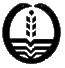 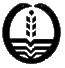 دانشگاه علوم پزشكي و خدمات بهداشتي درماني  گيلان  معاونت درمان –اداره پرستاري ماماييهمكار گرامي و ارجمند  پرسشنامه حاضر به منظور بررسي نظرات شما در مورد رضايت شغلي تدوين شده است. خواهشمند است با تكميل دقيق آن ما را در يافتن مشكلات و راهكارهاي مورد نياز جهت برنامه ريزي هاي آينده ياري نماييد. ضمنا نيازي به ذكر نام نميباشد.  بخش اول :  1-نام  مركز آموزشي درماني/بيمارستان....................................بخش محل خدمت..........................................  2- سن :   03-12 سال                    04-13 سال                       41-50                         بالاي 05 سال  3-جنس:  زن                     مرد       4-وضعيت تاهل:         مجرد                    متاهل                    مطلقه                  بيوه   5-سمت:  پرستار   ماما         بهيار        كمك بهيار        كاردان /كارشناس اتاق عمل        كاردان و كارشناس بيهوشي          اداری 6-مدرك تحصياي:  زير ديپلم           ديپلم                  فوق دپپلم                   كارشناس            كارشناس ارشد     نوع استخدام :    رسمي            پيماني            قراردادي                 شركتي               طرحي                    ساير   نوبت كاري:   ثابت صبح           ثابت عصر             ثابت شب                 ثابت شب              ثابت صبح و عصر               در گردش  سابقه كار:       5- 0  سال         01-6 سال           51-11 سال           02-61 سال                 02-61 سال           بالاي 62 سال  	بخش دوم: عوامل موثر بر رضايتمندي             بخش سوم : الويت بندي گزينه هاي مشكلات ايجاد كننده نارضايتي               بخش چهارم : الويت بندي پيشنهادات و راهكارهاي اجرايي جهت ايجاد رضايت شغلي  كاملاً ناراضي  تاحدودي ناراضي  نظري ندارم  تا حدودي راضي  كاملاً راضي  موارد مورد بررسي  رديف  كاملاً ناراضي  تاحدودي ناراضي  نظري ندارم  تا حدودي راضي  كاملاً راضي  قسمت  اول : سوالات مربوط به رضايت از شرايط محيطي  فضاي فيزيكي بخش     1در اختيار داشتن تجهيزات لازم     2در اختيار داشتن محل مناسب براي استراحت    3در اختيار داشتن سرويس بهداشتي مناسب    4در اختيار داشتن مكان مناسب براي تعويض لباس    5سلف سرويس مناسب    6كاملاً ناراضي  تاحدودي ناراضي  نظري ندارم  تا حدودي راضي  كاملاً راضي  قسمت  دوم : سوالات مربوط به رضايت از ارتباط با همكاران  ارتباط حرفه اي بين پزشك و پرسنل پرسناري    7ارتباط حرفه اي بين شما و همكاران    8احترام همكاران پرستاري به يكديگر    9ارتباط مسئولين با سرپرستاران     10ارتباط مسئولين مافوق با ساير پرسنل    11رعايت سلسله مراتب سازماني    12كاملاً ناراضي  تاحدودي ناراضي  نظري ندارم  تا حدودي راضي  كاملاً راضي  قسمت سوم سوالات مربوط به رضايت از امنيت شغلي  برقراري عدالت و عدم تبعيض بين كاركنان     13برقراري عدالت در برنامه ريزي تعطيلات و شيفت در گردش    14حمايت پرسنل نگهباني جهت پيشگيري ازدر گيري و ضرب شتم    15حمايت مسئولين از پرسنل در مواقع بحراني     16وجود امكانات لازم و مناسب جهت پيشگيري از حوادث شغلي     17وجود اقدامات پيگيري پس از بروز حوادث شغلي     18انجام واكسيناسيون پرسنل جهت ايجاد ايمني     19انجام معاينات پزشكي ساليانه    20وجود سازمان هاي حمايت كننده پس از بروز مشكلات حرفه اي و قانوني     21رضايت از بيمه خدمات درماني     22رضايت از برقراري بيمه تكميلي   23كاملاً ناراضي  تاحدودي ناراضي  نظري ندارم  تا حدودي راضي  كاملاً راضي  قسمت چهارم  : سوالات مربوط به رضايت از نظارت و سرپرستي  نحوه ارزشيابي كاركنان توسط مسئولين     24چگونگي نظارت مسئولين بركارم     25ميزان دسترسي مسئولين در مواقع ضروري     26شرايط موجود جهت تشويق   27شرايط موجود جهت تنبيه    28اطلاع رساني از دستورالعمل ها و چك ليست هاي ارزشيابي    29مطلع بودن پرسنل ار ارزشيابي ساليانه خود      30كاملاً ناراضي  تاحدودي ناراضي  نظري ندارم  تا حدودي راضي  كاملاً راضي  قسمت پنجم : سوالات مربوط به رضايت از خط مشي ها و شرايط كاري  تقسيم و توزيع پرسنل در هر نوبت كاري    31استفاده از نظرات پرسنل در برنامه ريزي     32حجم كار    33سختي كار     34ميزان ساعت كار در هفته     35نوبت كاري    36ميزان  OFFماهانه    37امكان استفاده از سنوات ارفاقي بازنشستگي     38امكان استفاده از نظرات كميسيون پزشكي     39قسمت ششم : سوالات مربوط به رضايت پرسنل از آموزش ضمن خدمت  ميزان آشنايي با برنامه هاي ضمن خدمت و شركت در آن     40ميزان آموزش هاي دريافتي در طول سال     41امكان شركت يكسان پرسنل در آموزش هاي ضمن خدمت    42تاثير آموزش هاي داده شده در افزايش آگاهي    43تاثير آموزش هاي داده شده در بهبود عملكرد    44اقدامات تشويقي در قبال فعاليت هاي آموزشي انجام شده    45برگزاري آموزش ضمن خدمت در بدو ورود     46قسمت پنجم : سوالات مربوط به رضايت پرسنل از پرداخت ها  سرويس اياب و ذهاب    47تسهيلات اسكان در نقاط سياحتي و زيارتي     48تسهيلات ورزشي    49تورهاي مسافرتي ( زيارتي –  سياحتي )    50امكان استفاده از مهد كودك     51مشكلات  رديف  پيشنهادات  رديف  